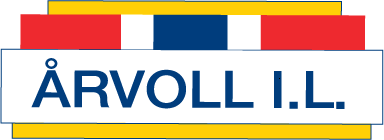 Utvidet trening/
Timesløp Dato:               Mandag 11.januar 2016 (NB: Snøforbehold)Fellesstart       Kl 1730Sted:                Lillomarka Arena Idrettsanlegg 				       Klasser:           Treningsgruppene 02- 09.                                                    Løype:             Man går så mange runder man ønsker / klarer i løpet av en time. 	Runden vil være på ca. 500 m. Hvis man ikke ønsker å gå en hel 	time, kan man avslutte når man selv ønsker det ved å gå inn til 	mål. Stilart:             Klassisk/fri teknikk/skøyting (valgfritt). Påmelding:      Oppmøte som ved vanlig trening.  Innmelding fra trenerne                                                                                                            	etter den siste treningen før løpet om forventet antall                         	deltakere fra sin gruppe.	  Innmelding til: larshusbyn@gmail.com                                    Timesløpet 	  Målsettingen er flest mulig antall runder for alle gruppene til 		sammen		Trenerne er ansvarlige for telling av runder på sin gruppe.	Evt øvrige deltakere (foreldre etc.) må telle runder selv.Servering        Kaffe, kaker, saft.Vester	Fåes ved start, innlevering etter målgang.		  Dette fåes ved start. Innlevering etter 			målgang. 
	Alle må ta med drikke selv! Veibeskrivelse til Lillomarka Arena: Grorud; følg Bergensveien til «Badedammen» (innerst i veien) hvor det er stor parkeringsplass.  Ca 100 m til anlegget, følg gangvei mot vest. Se ellers hjemmesiden til Lillomarka skiklubb: http://www.lillomarkaski.no   NB: Vi henstiller til mest mulig samkjøring, det kan til tider være trangt på p-plassen.Spørsmål vedr. arrangementet: 
Lars Husbyn, tlf: 905 44 159, E-post: larshusbyn@gmail.com                                 Årvoll il, skigruppa, v/ Monica Jøntvedt og Lars Husbyn
ÅrskullFarge2002/2003gul refleks2004/2005blå2006grønn2007hvit2008rød2009orange